Nutrition Menu                          May 2024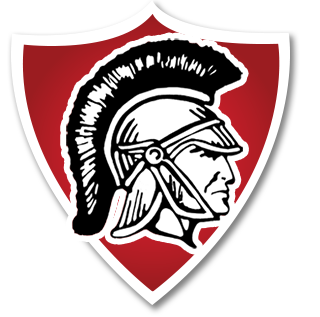 Breakfast and lunch served with 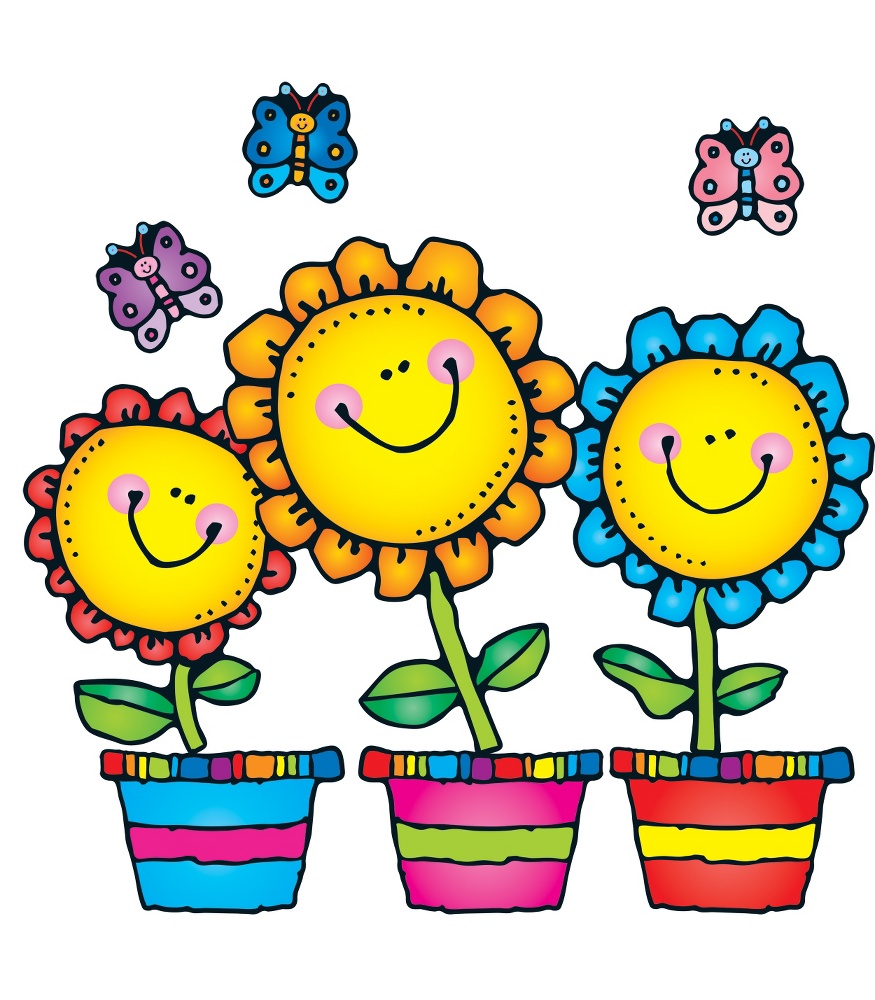 Chocolate or Skim, Low-fat, or 1% White Milk & 100 % Juice.  Menus are subject to change.Essex is an Equal Opportunity EmployerBreakfast and lunch served with Chocolate or Skim, Low-fat, or 1% White Milk & 100 % Juice.  Menus are subject to change.Essex is an Equal Opportunity EmployerBreakfast and lunch served with Chocolate or Skim, Low-fat, or 1% White Milk & 100 % Juice.  Menus are subject to change.Essex is an Equal Opportunity Employer12 Seniors Last Day! 344Breakfast and lunch served with Chocolate or Skim, Low-fat, or 1% White Milk & 100 % Juice.  Menus are subject to change.Essex is an Equal Opportunity EmployerBreakfast and lunch served with Chocolate or Skim, Low-fat, or 1% White Milk & 100 % Juice.  Menus are subject to change.Essex is an Equal Opportunity EmployerBreakfast and lunch served with Chocolate or Skim, Low-fat, or 1% White Milk & 100 % Juice.  Menus are subject to change.Essex is an Equal Opportunity EmployerBreakfast:Pancakes, applesauceLunch:Hamburgers, fries, mixed fruitBreakfast:Biscuits & gravy, mixed berriesLunch: Burritos, corn, mixed fruitBreakfast:Zee Zee bar, bananasLunch: Leftovers, mixed fruit, mixed vegetables567  89 Pre-School Graduation! 101111Breakfast:Cereal, mixed fruitLunch:Salmon sushi bowls, cucumbers, applesBreakfast:French toast sticks, berriesLunch: Chicken drumsticks, mixed vegetables, mixed fruitBreakfast: Pancake bake, bananasLunch:Breakfast burrito, tots, peachesBreakfast:Zee Zee crackers, mixed berriesLunch:Leftovers, mixed fruit, mixed vegetablesBreakfast:Strawberry bagels, bananasLunch:  (Sack lunch- eat outside!)Uncrustables, carrots, apples1213 141516  171818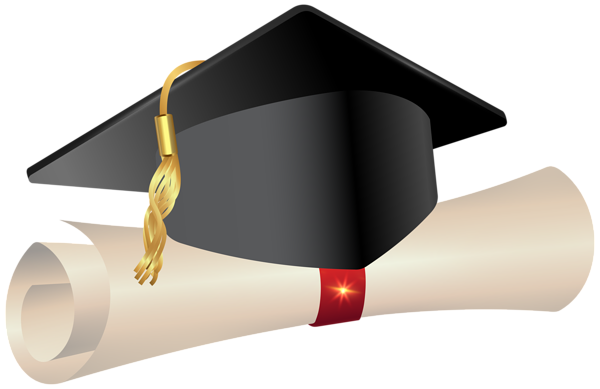 Breakfast:Cereal, pearsLunch: Spaghetti, roasted broccoli, peachesBreakfast: Pancakes, strawberriesLunch: Breakfast sandwich, Fries, PearsBreakfast:Ham & eggs, biscuit, berriesLunch:  Big Mac bowl, mixed fruit, mixed vegetablesBreakfast:Scrambled eggs, toast, pearsLunch: Ham & cheese pretzel sandwich, salad, mixed fruit Breakfast:Zee Zee bar, bananasLunch:Leftovers, mixed fruit, mixed vegetables19  2021Bike Rodeo/Playday! 2223242525Breakfast: Egg casserole, toast, peachesLunch: Chipotle burrito bowl, mixed vegetables, mixed fruitBreakfast:Cereal, orangesLunch: Tacos, corn salad, watermelonBreakfast:Zee Zee bar, bananasLunch: Mexican torta sandwich, salad, berriesBreakfast:Pancake sausage sandwich, mixed fruit LAST DAY!No lunch served.10 AM Dismissal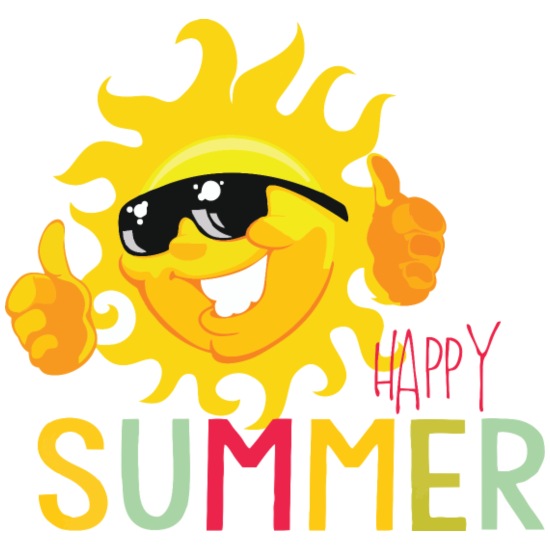 2627282930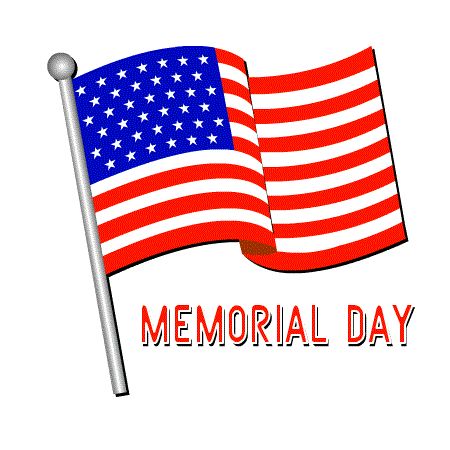 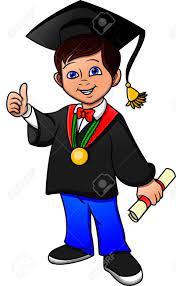 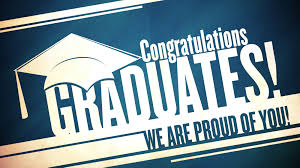 